Администрация муниципального образования городской округ город Торжок Тверской областиПОСТАНОВЛЕНИЕВ соответствии с пунктом 3 статьи 173 Бюджетного кодекса Российской Федерации, подпунктом 2.5 пункта 2 статьи 5 Положения о бюджетном процессе в муниципальном образовании город Торжок, утвержденного решением Торжокской городской Думы от 26.03.2013 № 159, администрация города Торжка                                        п о с т а н о в л я е т:Одобрить прилагаемый прогноз социально-экономического развития муниципального образования городской округ город Торжок Тверской области               на 2023 год и на плановый период 2024 и 2025 годов.Настоящее Постановление вступает в силу со дня его подписания, подлежит официальному опубликованию и размещению в свободном доступе на официальном сайте администрации города Торжка в информационно-телекоммуникационной сети Интернет.Врио Главы города Торжка      						         С.В.Кулагин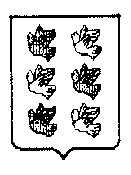 проект  .0 .2022г. Торжок                                                № О прогнозе социально-экономического развития  муниципального образования городской округ город Торжок Тверской областина 2023 год и на плановый период  2024 и 2025 годовО прогнозе социально-экономического развития  муниципального образования городской округ город Торжок Тверской областина 2023 год и на плановый период  2024 и 2025 годовО прогнозе социально-экономического развития  муниципального образования городской округ город Торжок Тверской областина 2023 год и на плановый период  2024 и 2025 годов